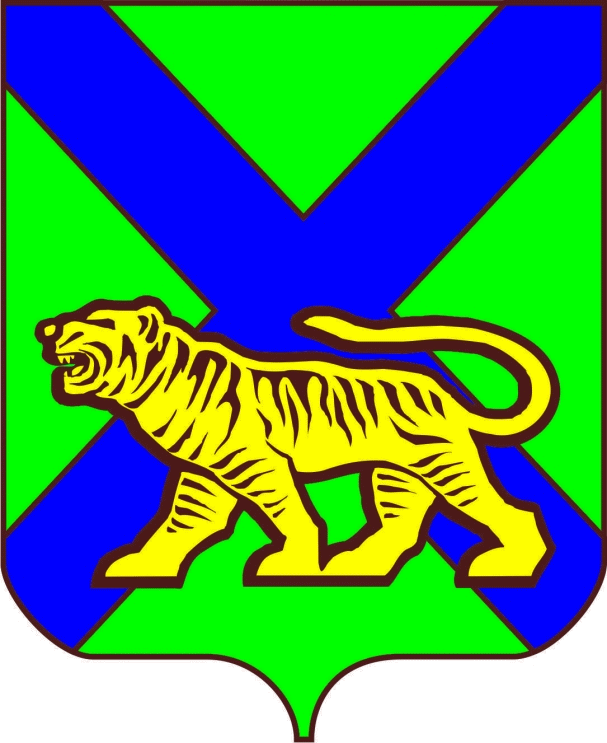 ТЕРРИТОРИАЛЬНАЯ ИЗБИРАТЕЛЬНАЯ КОМИССИЯ ГОРОДА СПАССКА - ДАЛЬНЕГОРЕШЕНИЕ31 марта 2023 г.     		 г. Спасск-Дальний                        № 94/459                О начале процедуры формирования участковых избирательных комиссийизбирательных участков № 2601-2631, образованных на территории городского округа Спасск-ДальнийВ соответствии со статьей 27 Федерального закона «Об основных гарантиях избирательных прав и права на участие в референдуме граждан Российской Федерации», статьей 24 Избирательного кодекса Приморского края, руководствуясь Методическими рекомендациями о порядке формирования территориальных, окружных и участковых избирательных комиссий, утвержденных постановлением Центральной избирательной комиссии Российской Федерации от 15.03.2023года № 111/863-8, решением Избирательной комиссии Приморского края «О плане основных мероприятий по формированию участковых избирательных комиссий в 2023 году» от 31.03.2023года №78/404  , территориальная избирательная комиссия города Спасска-Дальнего РЕШИЛА:1. Начать процедуру формирования участковых избирательных комиссий  с № 2601 по 2631 на территории городского округа Спасск-Дальний.2.Установить период для направления предложений по кандидатурам для назначения членов участковых избирательных комиссий с правом решающего голоса (в резерв составов участковых комиссий) с 13 апреля 2023 года по 12 мая 2023 года3. Утвердить текст сообщения  территориальной избирательной комиссии города Спасска-Дальнего о приеме предложений по кандидатурам для назначения членов участковых избирательных комиссий с правом решающего голоса (в резерв составов участковых комиссий) (прилагается).4. Опубликовать настоящее решение в газете «Приморская газета: официальное издание органов государственной власти Приморского края».Председатель комиссии	                                                      И.П. Белик	 Секретарь комиссии						        Е.А. Москалец	 Сообщениео приеме предложений по кандидатурам для назначения членов участковых избирательных комиссий с правом решающего голоса (в резерв составов участковых комиссий)	Руководствуясь пунктами 4 и 5.1  статьи 27 Федерального закона «Об основных гарантиях избирательных прав  на участие в референдуме граждан Российской Федерации», частями 6 и 9 статьи 24Избирательного кодекса Приморского края  территориальная избирательная комиссия города Спасска-Дальнего сообщает о приеме предложений по кандидатурам для назначения членов участковых избирательных комиссий с правом решающего голоса (в резерв составов участковых комиссий), избирательных участков с № 2601 по №2631.     Предложения по кандидатурам для назначения членов участковых избирательных комиссий с правом решающего голоса (в резерв составов участковых комиссий), принимаются территориальной избирательной комиссией города Спасска-Дальнего в срок с 13 апреля 2023 года по 12 мая 2023 года в соответствии с графиком работы комиссии по адресу: 692245,               г. Спасск-Дальний, ул. Борисова, д.17, каб. 25. Тел.  8 (42352) 2 05 33При внесении предложения (предложений) по кандидатурам для назначения членов участковых избирательных комиссий с правом решающего голоса (в резерв составов участковых комиссий) необходимо предоставить:          письменное согласие гражданина Российской Федерации на его назначение членов участковых избирательных комиссий с правом решающего голоса, зачисления в резерв составов участковых комиссий (в соответствии с приложением №1 к Порядку формирования резерва составов участковых комиссий и назначения нового члена участковой комиссии, утвержденного постановлением ЦИК России от 5 декабря 2012 года № 152/1137-6);	Документы в соответствии с приложением №2 к Методическим рекомендациям о порядке формирования территориальных, окружных и участковых избирательных комиссий, утвержденных постановлением Центральной избирательной комиссии Российской Федерации от 15 марта 2023 года №111/863-8.Приложениек решению территориальной избирательной комиссиигорода Спасска-Дальнегоот 31 марта 2023 года № 94/459